ПРОЕКТ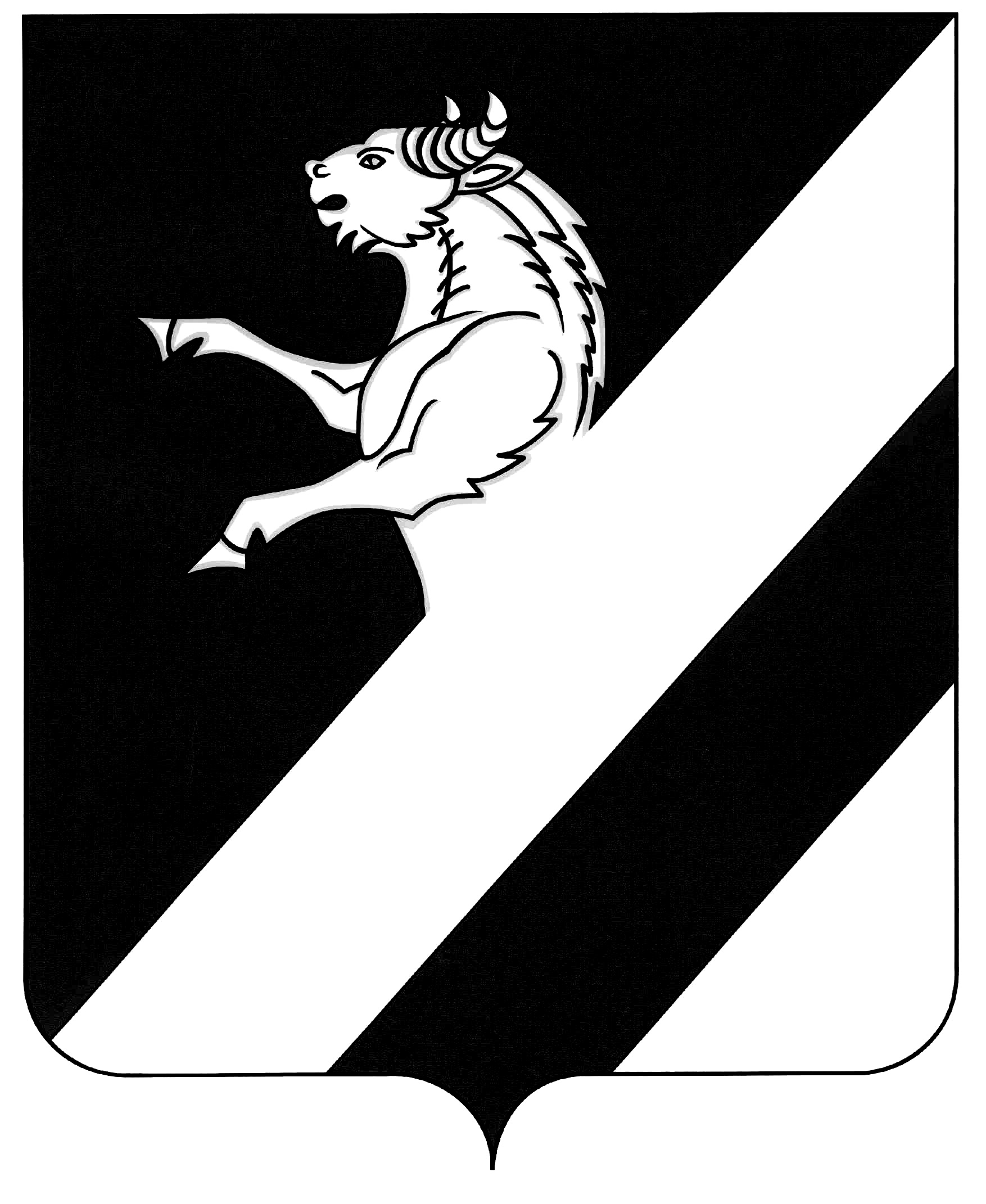 КРАСНОЯРСКИЙ КРАЙАЧИНСКИЙ РАЙОН АДМИНИСТРАЦИЯ ТАРУТИНСКОГОСЕЛЬСОВЕТА П О С Т А Н О В Л Е Н И Е 2018                                                                          №               -ПОб утверждении порядка и перечня случаев оказания на безвозвратной основе за счет средств бюджета Тарутинского  сельсовета Ачинского района Красноярского края  дополнительной помощи при возникновении неотложной необходимости в проведении капитального ремонта общего имущества в многоквартирных домах, расположенных на территории Тарутинского  сельсовета В соответствии с п. 9.3 ч. 1 ст. 14 Жилищного кодекса Российской Федерации, Федеральным законом от 06.10.2003 № 131-ФЗ «Об общих принципах организации местного самоуправления в Российской Федерации», руководствуясь Уставом Тарутинского сельсовета, ПОСТАНОВЛЯЮ:1. Утвердить порядок и перечень случаев оказания на безвозвратной основе за счет средств бюджета Тарутинского  сельсовета Ачинского района Красноярского края дополнительной помощи при возникновении неотложной необходимости в проведении капитального ремонта общего имущества в многоквартирных домах, расположенных на территории Тарутинского сельсовета, согласно приложению к настоящему постановлению.2. Контроль за исполнением настоящего постановления оставляю за собой.3. Постановление вступает в силу в день, следующий за днём его официального опубликования в информационном листе « Сельские Вести» и подлежит размещению в сети Интернет на официальном сайте МО Тарутинского сельсовета Ачинского района: http:// tarutino.bdu.su.Глава сельсовета                                                                      В.А. Потехин Селиванова Ирина Ивановна т. 90-2-80                                                                                                   Приложение к постановлению ГлавыТарутинского  сельсоветаот «» 12.2018 г.  № -ППорядок и перечень случаев оказания на безвозвратной основеза счет средств бюджета Тарутинского сельсовета Ачинского района Красноярского края дополнительной помощи при возникновении неотложной необходимости в проведении капитального ремонта общего имущества в многоквартирных домах, расположенных на территории Тарутинского сельсовета1. Общие положения1.1. Настоящий Порядок устанавливает процедуру оказания на безвозвратной основе за счет средств бюджета Тарутинского сельсовета Ачинского района Красноярского края дополнительной помощи при возникновении неотложной необходимости в проведении капитального ремонта общего имущества в многоквартирных домах, расположенных на территории  Тарутинского  сельсовета (далее - муниципальная поддержка).1.2. Дополнительная помощь при возникновении неотложной необходимости в проведении капитального ремонта общего имущества в многоквартирных домах оказывается в случае возникновения чрезвычайной ситуации, за счет средств, аккумулированных на специальном счете многоквартирного дома (далее - МКД), и средств бюджета Тарутинского  сельсовета, в пределах объема бюджетных средств, утвержденных Решением Тарутинского сельского Совета депутатов о бюджете на очередной финансовый год и плановый период.1.3. Муниципальная поддержка предоставляется в целях финансового обеспечения затрат (части затрат) по проведению капитального ремонта многоквартирных домов при возникновении неотложной необходимости.Муниципальная поддержка предоставляется в форме субсидий, на выполнение услуг и (или) работ по капитальному ремонту общего имущества в многоквартирном доме в случаях, определенных перечнем.1.4. Получателями дополнительной помощи в соответствии с пунктом 1 настоящего порядка являются юридические лица, осуществляющие управление соответствующим многоквартирным домом - товарищество собственников жилья, жилищный кооператив, управляющая организация, соответствующая требованиям, предъявляемым бюджетным законодательством к получателю субсидий.1.5. Муниципальная поддержка предоставляется в объеме, равном разнице между сметной стоимостью услуг и (или) работ и средствами, аккумулированными на специальном счете многоквартирного дома.1.6. Субсидии носят целевой характер и не могут быть использованы на другие цели, размер субсидии определяется в соответствии с настоящим Порядком.1.7. Уполномоченный орган - главный распорядитель средств, непосредственно обеспечивающий предоставление муниципальной поддержки получателю субсидии, определяется муниципальным правовым актом Администрации  Тарутинского  сельсовета.2. Условия и порядок предоставления субсидий2.1. Муниципальная поддержка предоставляется получателям субсидии, в соответствии с настоящим Порядком, в пределах средств, предусмотренных в бюджете Тарутинского сельсовета на соответствующий финансовый год, на основании договора о предоставлении субсидии.2.2. Получатели субсидии должны соответствовать следующим требованиям на первое число месяца, предшествующего месяцу, в котором планируется заключение договора:1) отсутствие неисполненной обязанности по уплате налогов, сборов, страховых взносов, пеней, штрафов, процентов, подлежащих уплате в соответствии с законодательством Российской Федерации о налогах и сборах;2) отсутствие просроченной задолженности по возврату в бюджет Тарутинского сельсовета, бюджетных инвестиций, предоставленных в том числе иными правовыми актами, и иной просроченной задолженности перед бюджетом Тарутинского сельсовета;3) получатели субсидии - юридические лица не должны находиться в процессе реорганизации, ликвидации, банкротства, а получатели субсидии - индивидуальные предприниматели не должны прекратить деятельность в качестве индивидуального предпринимателя;4) получатели субсидии не должны являться иностранными юридическими лицами, в том числе местом регистрации которых является государство или территория, включенные в утверждаемый Министерством финансов Российской Федерации перечень государств и территорий, предоставляющих льготный налоговый режим налогообложения и (или) не предусматривающих раскрытия и предоставления информации при проведении финансовых операций (офшорные зоны) в отношении таких юридических лиц (далее - офшорные компании), а также российскими юридическими лицами, в уставном (складочном) капитале которых доля участия офшорных компаний в совокупности превышает 50 процентов;5) получатели субсидии не должны получать средства из бюджета Тарутинского сельсовета на основании иных муниципальных правовых актов на цели, указанные в пункте 1.1 настоящего Порядка.2.3. Получатель субсидии, подачей заявления о предоставлении муниципальной поддержки, предоставляет право на осуществление финансового контроля по соблюдению получателем субсидии условий, целей и порядка предоставления муниципальной поддержки.2.4. Муниципальная поддержка предоставляется в объеме, равном разнице между сметной стоимостью услуг и (или) работ и средствами, аккумулированными на специальном счете МКД, но не более 30% от общей стоимости работ.2.5. Муниципальная поддержка на аварийно-восстановительные работы в случае возникновения чрезвычайной ситуации оказывается на основании заявления.2.6. МКД, указанный в заявлении о предоставлении дополнительной помощи в качестве объекта субсидирования, не должен быть включен в региональную программу капитального ремонта на текущий год, не признан аварийным и подлежащим сносу.2.7. К заявлению прилагаются следующие документы:1) копия решения о введении режима чрезвычайной ситуации, принятого в соответствии с законодательством;2) копия заключения о техническом состоянии многоквартирного дома, выданного специализированной организацией, проводящей в соответствии с законодательством обследование технического состояния многоквартирного дома, содержащего следующие сведения:- виды услуг и (или) работ, необходимых для ликвидации последствий, возникших вследствие чрезвычайной ситуации;- технические характеристики конструктивных элементов, необходимые для определения стоимости услуг и (или) работ по капитальному ремонту, - общий процент износа здания и исследуемого конструктивного элемента.3) информацию (документы) об обеспеченности капитального ремонта за счет имеющихся финансовых источников и размера необходимой дополнительной помощи, источники возвратности и возмездности дополнительной помощи, сроки возврата;4) справку банка о размере средств на специальном счете, собранных собственниками помещений в многоквартирном доме, для проведения капитального ремонта общего имущества многоквартирного дома;5) справку банка о задолженности собственников помещений в многоквартирном доме по уплате взносов на капитальный ремонт на специальный счет;6) копию уведомления об открытии специального счета многоквартирного дома;7) копию решения общего собрания собственников помещений в многоквартирном доме о проведении капитального ремонта, которое принято в соответствии с требованиями статьи 189 Жилищного кодекса Российской Федерации;8) Проектно-сметная (сметная) документация на капитальный ремонт, составленная в соответствии с требованиями действующего законодательства и нормативно-технических документов.9) заверенные копии учредительных документов, свидетельство о государственной регистрации юридического лица, свидетельство о внесении записи в Единый государственный реестр юридических лиц, свидетельства о постановке на учет в налоговом органе по месту нахождения; документ, подтверждающий наличие банковского счета, реквизиты банковского счета, если заявитель является лицом, осуществляющим управление МКД на основании договора управления, дополнительно предоставляется выписка из протокола общего собрания собственников помещений в многоквартирном доме о выборе способа управления многоквартирным домом и выборе управляющей организации. Перечисленные документы предоставляются однократно в течение текущего года. Ответственность за актуализацию предоставленной информации лежит на заявителе.10) обращения жителей, предписания надзорных органов и судебные решения, акты специализированных организаций, иные документы прикладываются к заявлению по решению заявителя и в целях обоснования необходимости проведения работ, относящихся к неотложным.Копии документов, предусмотренных настоящим пунктом, должны быть пронумерованы, прошнурованы (прошиты), скреплены печатью и заверены подписью заявителя с указанием даты заверения.2.8. Не позднее 5 (пяти) рабочих дней со дня представления документов, указанных в пункте 2.7 настоящего Порядка, принимается решение об оказании муниципальной поддержки либо об отказе в предоставлении такой поддержки.2.9. Обязательными условиями предоставления муниципальной поддержки являются:1) решения о введении режима чрезвычайной ситуации, принятого в соответствии с законодательством;2) недостаточность средств на специальном счете, аккумулированных собственниками помещений в многоквартирном доме для проведения неотложного капитального ремонта общего имущества МКД;3) отсутствие задолженности собственников помещений в МКД по уплате взносов на капитальный ремонт на специальный счет.2.10. Основания для отказа в предоставлении муниципальной поддержки:1) отсутствие бюджетных средств для муниципальной поддержки;2) непредставление или представление не в полном объеме документов, указанных в пункте 2.7 настоящего Порядка;3) несоответствие представленных документов требованиям настоящего Порядка.2.11. При отсутствии оснований, указанных в пункте 2.10 настоящего Порядка, Уполномоченный орган направляет заявителю 2 экземпляра проекта Договора о предоставлении заявителю муниципальной поддержки в виде субсидии.2.12. Заявитель в течение 3 рабочих дней со дня получения проекта договора подписывает его и возвращает Уполномоченному органу.2.13. Перечисление средств в порядке муниципальной поддержки производится на отдельный счет заявителя субсидии по мере поступления документов, подтверждающих выполнение работ: актов о приемке выполненных работ по форме КС-2, справок о стоимости выполненных работ и затрат по форме КС-3, подписанных лицами, которые уполномочены действовать от имени собственников помещений в многоквартирном доме, и согласованных с Уполномоченным органом, с приложением обосновывающего расчета доли финансирования в разрезе каждого источника (в частности: собственные средства, заемные, субсидии и пр.).2.14. Перечисление субсидий производится на счет заявителя субсидий и осуществляется не позднее 10 (десятого) рабочего дня с момента окончания проверки представленных документов.3. Требования к отчетности о расходовании субсидииПолучатели субсидий ежеквартально, в срок не позднее последнего рабочего дня месяца, следующего за отчетным кварталом, представляют в Уполномоченный орган финансовый отчет о целевом использовании денежных средств по форме согласно приложению к настоящему Порядку или по форме, предусмотренной договором, с приложением финансовой отчетности о ходе выполнения работ по капитальному ремонту с копиями первичных бухгалтерских документов (договоры, акты приемки выполненных работ, справки о стоимости выполненных работ, выписки с банковского счета в кредитной организации, платежные поручения и иные документы, связанные с выполнением работ по капитальному ремонту многоквартирного дома).4. Требования об осуществлении контроля за соблюдениемусловий, целей и порядка предоставления субсидиии ответственности за их нарушение4.1. Муниципальная поддержка в виде субсидии подлежит возврату в бюджет в следующих случаях:1) неиспользования субсидии или неполного освоения аккумулированных на отдельном банковском счете денежных средств (при условии завершения ремонтных работ и расчетов с подрядными организациями в полном объеме);2) нецелевого использования получателем субсидии предоставленных денежных средств, в том числе выявленного по результатам контроля Уполномоченным органом и/или органами муниципального финансового контроля;3) неисполнения и (или) ненадлежащего исполнения получателем субсидии обязательств, предусмотренных договором;4) выявления факта предоставления недостоверных сведений для получения средств и (или) документов, подтверждающих затраты;5) реорганизации или банкротства получателя субсидии;6) нарушения получателем субсидии условий, установленных при ее предоставлении, выявленного по фактам проверок, проведенных Уполномоченным органом и/или органами финансового контроля;7) в иных случаях, предусмотренных действующим законодательством.4.2. Факт нецелевого использования субсидии или невыполнения условий, предусмотренных Договором о предоставлении субсидии, устанавливается актом проверки, в котором указываются выявленные нарушения и сроки их устранения.4.3. Возврат денежных средств осуществляется получателем субсидии в течение 10 (десяти) рабочих дней с момента получения акта проверки. Акт проверки считается врученным и полученным получателем субсидии по истечении 3 (трех) дней со дня прибытия в почтовое отделение по месту регистрации получателя субсидии.4.4. Возврат в текущем финансовом году получателем субсидии остатков субсидии, не использованных в отчетном финансовом году, в случаях, определенных настоящим Порядком, предусмотренных договором, осуществляется получателем субсидии в течение 10 (десяти) рабочих дней со дня получения соответствующего требования Уполномоченного органа.4.5. При отказе получателя субсидии в добровольном порядке возвратить денежные средства, взыскание производится в порядке и в соответствии с законодательством Российской Федерации.4.6. Обязательные проверки соблюдения условий, целей и порядка предоставления субсидии ее получателями осуществляются Уполномоченным органом и органами финансового контроля в порядке, определенном муниципальными правовыми актами.4.7. Разногласия и споры, возникающие в процессе предоставления и использования субсидии, решаются в установленном действующим законодательством порядке.4.8. Получатель субсидии несет полную ответственность за недостоверность предоставляемых сведений, нарушение условий предоставления субсидии, а также нецелевое использование субсидии в соответствии с законодательством Российской Федерации.Приложениеоказания на безвозвратной основеза счет средств бюджета Тарутинского                                             сельсовета дополнительной помощи при            возникновении неотложной необходимости в проведении капитального ремонта общего имущества в многоквартирных домах, расположенных на территории Тарутинского сельсоветаОтчето целевом использовании денежных средствза ____ квартал 20___ года Руководитель            ____________________       ____________________                                                                                (подпись)                                                                     (ФИО)Главный бухгалтер  ____________________       ____________________                                                                                (подпись)                                                                     (ФИО)Исполнитель              ____________________       ____________________                                                                                (подпись)                                                                     (ФИО)№ п/пНаименование объектовНаименование подрядной организацииПеречислено средствФактическая стоимость капитального ремонта согласно исполнительной документацииИспользовано субсидии (фактически перечислено средств)Возврат средств в местный бюджетОстаток средств(4 - 6 - 7)Примечание123456789